Муниципальное  бюджетное дошкольное образовательное учреждение Детский сад  «Журавлёнок»ПРОЕКТпо этно-культурному воспитанию и образованию детейстаршего дошкольного возраста«Синильганил гиркил»("В гостях у Синильги")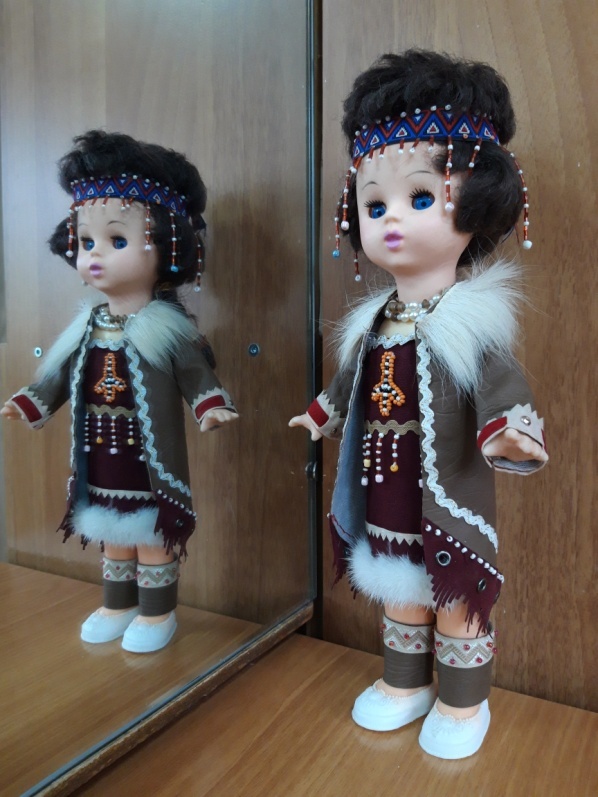 Разработала:Воспитатель старшей группыАлексеева О.А.с.Сотниково2021 гСОДЕРЖАНИЕПОЯСНИТЕЛЬНАЯ ЗАПИСКАЭТАПЫ РЕАЛИЗАЦИИНАПРАВЛЕНИЯ И ФОРМЫ РЕАЛИЗАЦИИРЕСУРСНОЕ ОБЕСПЕЧЕНИЕОЖИДАЕМЫЕ РЕЗУЛЬТАТЫ СПИСОК ЛИТЕРАТУРЫ ПРИЛОЖЕНИЯ«Дружелюбие, уважение к людям разных национальностей не передаются по наследству, в каждом поколении их надо воспитывать вновь и вновь, и чем раньше начинается формирование этих качеств, тем большую устойчивость они приобретут».Э. К. Суслова1. ПОЯСНИТЕЛЬНАЯ ЗАПИСКА      Актуальность темы     Бурятия  - многонациональная  республика, где с давних времен в мире и  согласии проживают люди разных национальностей. Каждый этнос,  богат и разнообразен в своей истории, культуре, обычаях и традициях. В наше время большое значение в воспитании детей приобретают идеи приобщения ребенка к культуре, к национальным и общечеловеческим ценностям, обогащению его духовного мира. Поэтому актуальным становится вопрос об этнокультурном воспитании детей старшего дошкольного возраста.     Принятые в 2013 г. Федеральные Государственные Образовательные Стандарты Дошкольного Образования одними из своих принципов определяют: приобщение детей к социокультурным нормам, традициям семьи, общества и государства;учет этнокультурной ситуации развития детей.   Итоговым целевым ориентиром на этапе завершения дошкольного образования является: обладание ребенком начальными знаниями о себе, о природном и социальном мире, в котором он живет.     Таким образом, ФГОС определены единые воспитательные процессы дошкольного образования, ориентированные на становление гражданина, любящего свой народ, свой край, свою родину, толерантно относящегося к культуре, традициям и обычаям других народов.   Первые годы жизни ребенка – важный этап его воспитания. В этот период начинают развиваться те чувства, черты характера, которые незримо  связывают его со своим народом, своей страной и в значительной мере определяют его последующий путь жизни.  В основе этнокультурного воспитания дошкольников должен быть целый комплекс процессов:приобщение детей к языку, литературе и истории своего этносоциума, направленность на сохранение национальных культур; гармоничное включение процесса передачи новому поколению этнокультурного наследия, общечеловеческих, культурных и нравственных ценностей; формирование культуры межнациональных отношений, гармонизацию межнациональных отношений в полиэтническом и поликультурном мегаполисе.      Т.е. важно обеспечить широкую направленность содержания образовательно-воспитательного процесса на ознакомление детей с историей и культурой родного края, природным, социальным и рукотворным миром, который окружает ребенка, на воспитание целостной гармоничной личности.Цель: Формировать у детей дошкольного возраста этнокультуру и межэтническую толерантность к людям других народов, живущих на территории Республики Бурятия.Задачи:1. Вызвать интерес к  представителям коренных малочисленных народов  Севера - эвенкам, их жизни, быту, культуре, языку, традициям.2. Воспитание любви и уважения к своей Родине, к своей нации, этнокультуре и толерантного отношения к представителям других национальностей.3. Способствовать повышению уровня творческой активности воспитанников.Вид проекта: социальный, практико-ориентированный, краткосрочный.Сроки:  Ежегодно с воспитанниками старшей и подготовительной группы  март- апрель Участники проекта: воспитанники, родители воспитанников, воспитатели группы, педагоги  ( ИЗО, ДПИ, муз.руководители, хореограф)2. ЭТАПЫ РЕАЛИЗАЦИИI этап подготовительный  (организационный): Изучение опыта педагогов России по  экспериментальной работе «Этнокультурное воспитание  детей».Определение интересов, представлений детей  с помощью определенных диагностических процедур и  наблюдений. (По диагностическим материалам  определяется уровень развития детей, уровень творческих проявлений)Информирование  родителей. Составление    перспективного  плана  работы. Разработка  конспектов занятий, развлекательных, игровых    упражнений, этюдов  и т.д. Подготовка дидактического, демонстрационного и развивающего материала. Создание  фоно- и видеотеки для сопровождения занятий, игровых, музыкальных минуток.Выработка системы  взаимодействия специалистов,  педагогов, родителей ДОУ  и учреждений социума  для обеспечения целостного педагогического  процесса.II этап  (Продуктивный)Освоение воспитанниками, воспитателями и родителями основ этнокультурных  категорий и ценностей.Создание  условий для успешного овладения детьми этнонациональной культуры средствами разнообразной деятельности: декаративно-прикладной, изобразительной, музыкальной, художественно-речевой и театрализованной деятельности, развитие детского творчества.Проведение выставок готовых детских работ по декоративно-прикладному творчеству, изобразительной деятельности на уровне датского сада, района.Развитие коммуникативных умений (умения слушать друг друга, выражать свое мнение,  договариваться,  приходить к согласию и т.д).Развитие речевого взаимодействия (увеличение количества, объема высказываний).Развитие мотивации к общению у детей и взрослых (увеличение числа позитивных контактов внутри ДОУ и в процессе взаимодействия с социумом).III этап (заключительный):Проведение викторины, которая позволит выявить уровень этнокультурного развития детей. Выявление   недостатков, трудностей и проблем в работе. Проведение  итогового мероприятия,  участие в котором  принимают  дети,  педагоги,  родители (выставка декоративно- прикладного искусства, подбор музыки, оформление музыкального зала, разучивание песенного, литературного и хореографического материала).Описание опыта в педагогических издания. Доклады на научно-методических конференциях, семинарах, коллегиях.3. НАПРАВЛЕНИЯ И ФОРМЫ РЕАЛИЗАЦИИ ПРОЕКТАФормы реализации проекта1. Проведение Совместной  образовательной деятельности по  ознакомлению с  жизнью, бытом и культурой эвенкийского  народа.2. Организация образовательного развивающего пространства в детском саду: выставка предметов декоративно-прикладного искусства, детского творчества.3. В ходе непосредственного ознакомления с предметами декоративно-прикладного искусства, бытом и культурой эвенкийского  народа  во время экскурсий в Этнографический музей народов Забайкалья (эвенкийский комплекс), сотрудничество с АУК РБ Государственный Республиканский Центр эвенкийской культуры «Арун» .4. В рамках участия детей в праздниках, при организации дидактических, подвижных игр на основе традиционной культуры эвенков.Формы работы с детьми в процессе реализации проекта:Тематические беседы;Приглашению к организации и проведения НОД специалистов и мастеров народных ремесел;Рассматривание подлинных изделий народного искусства, иллюстраций, альбомов, открыток, таблиц; Чтение художественной литературы.Игры: настольные, дидактические, подвижные, сюжетно — ролевые;Развитие навыков традиционного, художественного ремесла                                                                                          - бисероплетения.Выставки рисунков и поделок (в группе, детском саду, районе);Экскурсии; Развлечения, фольклорные праздники и утренники; Участие в оформлении уголка по народным промыслам в группе.Разучивание эвенкийского танца «Одера»Формы работы с родителями по реализации проекта:Участие в сборе предметов народного творчества;Беседы; Привлечение родителей к сбору литературы и оформлению выставок народных промыслов;Просмотр выставок детских работ;Участие в выставке ДПИ;Участие в оформлении мини — музея по народным промыслам в группе;Просмотр итоговой презентации.Формы работы с педагогами по реализации проекта:проведение консультаций;встречи с народными мастерами;участие в семинарах-практикумах;методическое обеспечение педагогической работы;дидактическое обеспечение педагогической работы;организация самообразования;4.  РЕСУРСНОЕ ОБЕСПЕЧЕНИЕ ПРОЕКТАПедагогические кадры и другие субъекты педагогического процессаСетевые и партнерские взаимодействияОрганизация образовательного развивающего пространства в детском саду:5. ОЖИДАЕМЫЕ РЕЗУЛЬТАТЫ РЕАЛИЗАЦИИ ПРОЕКТАОжидаемые результаты:Наличие у детей представлений о культурных традициях, образе жизни, народных промыслах эвенков; Формирование у детей уважения к историческому наследию, интереса к истории и культуре народов Севера; Появление у детей  устойчивого положительного интереса к эстетическим явлениям окружающей действительности и в искусстве; Приобретение детьми практических умений по работе различными изобразительными материалами; Наличие творческих проявлений в декоративно-прикладной, изобразительной, музыкальной, художественно-речевой и театрализованной деятельности;Форма подведения итогов – Викторина для  детей  о культурных традициях, образе жизни, народных промыслах эвенков.6. СПИСОК ЛИТЕРАТУРЫ1. Швайко Г. С. Занятия по изобразительной деятельности в детском саду (старшая группа). М.: Гуманитарный издательский центр Владос, 2001. 240 2. Эстетическое воспитание в детском саду: пособие для воспитателей детского сада. Под ред. Н.А.Ветлугиной. 2-е изд., перераб. М.: Просвещение. 1985. 207 с.3. Г.И. Волков «Этнопедагогика». – М.: Издательский центр «Академия», 1999.
4. Бондаренко А.К. Детские игры в детском саду. - М.: «Просвещение», 1991.5. Ильченко. Л. Педагогика поликультурности и толерантности / Дошкольное воспитание, 2004. - № 8. – С. 20 – 22.6. Козлова С. А. Дошкольная педагогика: учебник для студ. сред. Проф. учеб. Заведений. – М.: Издательский центр «Академия», 2007. – 416 с.7.Методическое пособие «Этновоспитание в дошкольных образовательных организациях» Павлова М. К., Ланина Е. В. 8. Этнология / Под ред. Миськовой Е. В., Мехедова Н. Л., Пименова В. В.: Учебное пособие. – М.: Академический Проект; Издательство «Культура», 2005. – 624 с.9. Ресурсы сети-internet7.ПРИЛОЖЕНИЕВикторина «Турнир знатоков» для дошкольниковЦели и задачи викторины:
• Обобщить знания детей о культуре и быте эвенков;
• Развивать речь, мышление, воображение, интерес, внимание;
• Воспитывать в процессе игры дружбу, товарищество, любознательность.Оборудование и материалы:Вопросы викторины (по количеству детей), наглядные картинки-загадки, медали-"дылачакан" (солнышки) для участников, медаль "кумалан" - победителю викторины. Ход занятия: (ведущий)"Здравствуйте, ребята. Сегодня кукла - Синильга приглашает вас принять участие в игре – викторине «Турнир знатоков». Как вы думаете, что это за викторина, о чем в ней пойдет речь? (ответы детей).   Вы ходили в гости к Синильге, посещали эвенкийский комплекс, где ее дом - Чум, слушали сказки, музыку, разучивали эвенкийский танец, играли на эвенкийских музыкальных инструментах. Посмотрите, что Синильга принесла в волшебной сумочке. Вы знаете, что на Севере холодные и долгие зимы, мало солнышка, поэтому эвенкийские женщины любят вышивать "солнышки" (дылачакан)". "Солнышко" это символ жизни на земле. Синильга вам их подарит за правильные ответы нашей викторины. По окончании викторины мы с вами узнаем, кто из вас лучше всех знает культуру и быт эвенков. Тот, у кого из вас будет больше всех жетонов -солнышек, станет победителем нашей игры. Все участники получат солнышки.Вопросы и загадки викторины:1. Какие народности,  проживающих в Бурятии, вы знаете? (русские, буряты, эвенки, сойоты и т.д.)2. Что такое кумалан? (эвенкийский меховой коврик)3. Почему эвенки, ведут кочевой образ жизни? (кормить оленя)4. Священная птица эвенков? (Гагара)5. Почему кулончиник круглой формы? (символ солнца)6.  Как называется эвенкийский "хоровод" (одера)7. Загадка: "Какой олень быстрее всех бегает?" (ветер)8. Что такое "кардавун" (муз. инструмент эвенков)9. Какое животное, является хозяином тайги? (медведь)10. Загадка: "Кто осенью спать ложится, а весной встаёт?"  (медведь)11. Загадка: "Всё ест - не наедается, а попьёт воды" - умирает (огонь)
12. Эвенк.загадка: "Десять мальчиков льдинки несут? (пальцы и ногти)13. Как называется жилище эвенков? (чум)14. Какую шкуру используют эвенки при шитье одежды? (оленья ровдуга) 15. Загадка: "Белый олень уйдет, черным сменятся? (день и ночь)16. Загадка: "Наша поляна заячьей шкуркой покрылась" (снег)17. Загадка: " Кто на своей голове лес носит?" (олень)18. Чем эвенки покрывают свое жилище-чум? (береста, кора, шкура оленя)19. Народный  эвенкийский праздник (Больдер)20. Загадка:  "Не костёр, а греет" (солнце).
21. Почему у оленя широкие копыта?22. Как называются бусинки, которым эвенки украшают одежду? (бисер)23. Загадка: "В норе лису привязали, никак не отвяжется" (язык)24. Какое животное, является основным в быту эвенков? (олень)25. В какое время года, эвенки охотились? (зима)Итог занятия:    "Вот и подошла к концу наша викторина. Вы все были молодцы, хорошо отвечали на вопросы викторины, приводили примеры, помогали друг другу. Вижу, что вы знаете и запомнили культуру и быт эвенков. Давайте посчитаем количество заработанных вами жетонов-солнышек. Тот, у кого их больше всех, становится победителем игры".(награждение).БЕСЕДА НА ТЕМУ: «Жители Севера»
Цель: Познакомить детей с образом жизни и бытом коренных жителей Севера. Развивать умение находить закономерности в климатических условиях и образе жизни людей. Воспитывать уважение к людям другой культуры.
Материал: Иллюстрации с изображением быта жителей Севера и Юга, рисунок с оленем, оборудование к опыту (тесто, зубочистки. колпачки).
Ход занятия:
Синильга приехала с Севера, она сделала там много фотографий на память и привезла их  с собой. Но фотографии, сделанные на Севере, перепутались с теми, что уже были в ее альбоме. Помогите отобрать те, что сделаны Синильгой на Севере (на столе разложены картинки с изображением пейзажей тайги, лиственного леса, кокосовых деревьев, а также животных: северного оленя, волка, полярной совы, бурого медведя, белки, кунгуру, коала). Подбирая «фотографии», дети рассказывают о погоде, животном и растительном мире Севера.
- Как вы думаете, почему на Севере не живёт кенгуру и коала?
- Посмотрите, вот ещё фотографии (на картинках изображены северные народности). Как вы думаете, чем могут заниматься жители севера?
Выслушиваю ответы детей.
- Могут ли они выращивать хлеб или овощи? Почему нет?
- Могут ли разводить коров, овец, свиней?
    Основное занятие жителей Севера - оленеводство, рыболовство, охота. Из оленьего меха люди шьют себе одежду и обувь, тёплую и лёгкую, что в мороз не замёрзнешь и не вспотеешь, даже если целый день за оленями идти будешь. Делают одежду из двух слоев меха, причём внутренний слой обращен мехом к телу, чтобы удержать тепло у самой кожи. И украшают её очень красиво, каждый на свой лад.
Раньше из оленьего меха делали даже дома. На жерди натягивали шкуры, стелили их на пол, внутри разжигали костёр - вот и дом. Сейчас дома строят из современных материалов с электричеством и телефоном. 
    Занимаются местные жители и резьбой по кости. Скульптурки из кости и рисунки на моржовом клыке знают во многих странах мира - такие они знаменитые. А шкурки пушных зверей песца, горностая улетают в крупные города на ярмарки и оттуда тоже расходятся по всему миру.
- Давайте внимательно посмотрим на северного оленя. (демонстрируем картинку с оленем) У северного оленя широкие копыта. Почему? Вы уже знаете, что в природе нет ничего случайного. Для чего северному оленю такие копыта мы сейчас выясним. Проведём опыт.
     Из теста, приготовленного заранее и положенного в целлофановый пакет в холодильник, делаю две приблизительно одинаковые лепёшки, толщиной 1-1,5 см.
Для опыта - 2 предмета с разной площадью опоры. К одной из двух одинаковых пластмассовых крышек пластилином прикрепляю четыре остро отточенных карандаша, к другой - четыре закрытых фломастера. Каждый из полученных «столов» ставлю на лепёшку. Сверху ложу одинаковые грузы.
    После этого «столы» убираются и рассматриваются следы, оставленные опорами.    Что вы заметили? Там, где площадь опоры меньше, они оставили более глубокий след. Теперь попробуйте объяснить, почему же у северного оленя широкие копыта? Чтобы он меньше проваливался в снег.
    Мы уже не раз говорили о том, что человек учится у природы. Посмотрите на лыжи, которыми пользуются жители Севера. Чем они отличаются от тех, на которых катаемся мы? Они более короткие и широкие. Как вы думаете, почему? На Севере охотникам и оленеводам приходится ходить на лыжах не по проложенной лыжне, а по нетронутому, глубокому снегу. И широкие лыжи позволяют им проходить и не проваливаться в снег.
ФОТООТЧЕТМБДОУ детский «Журавленок», Иволгинский район«Легенда»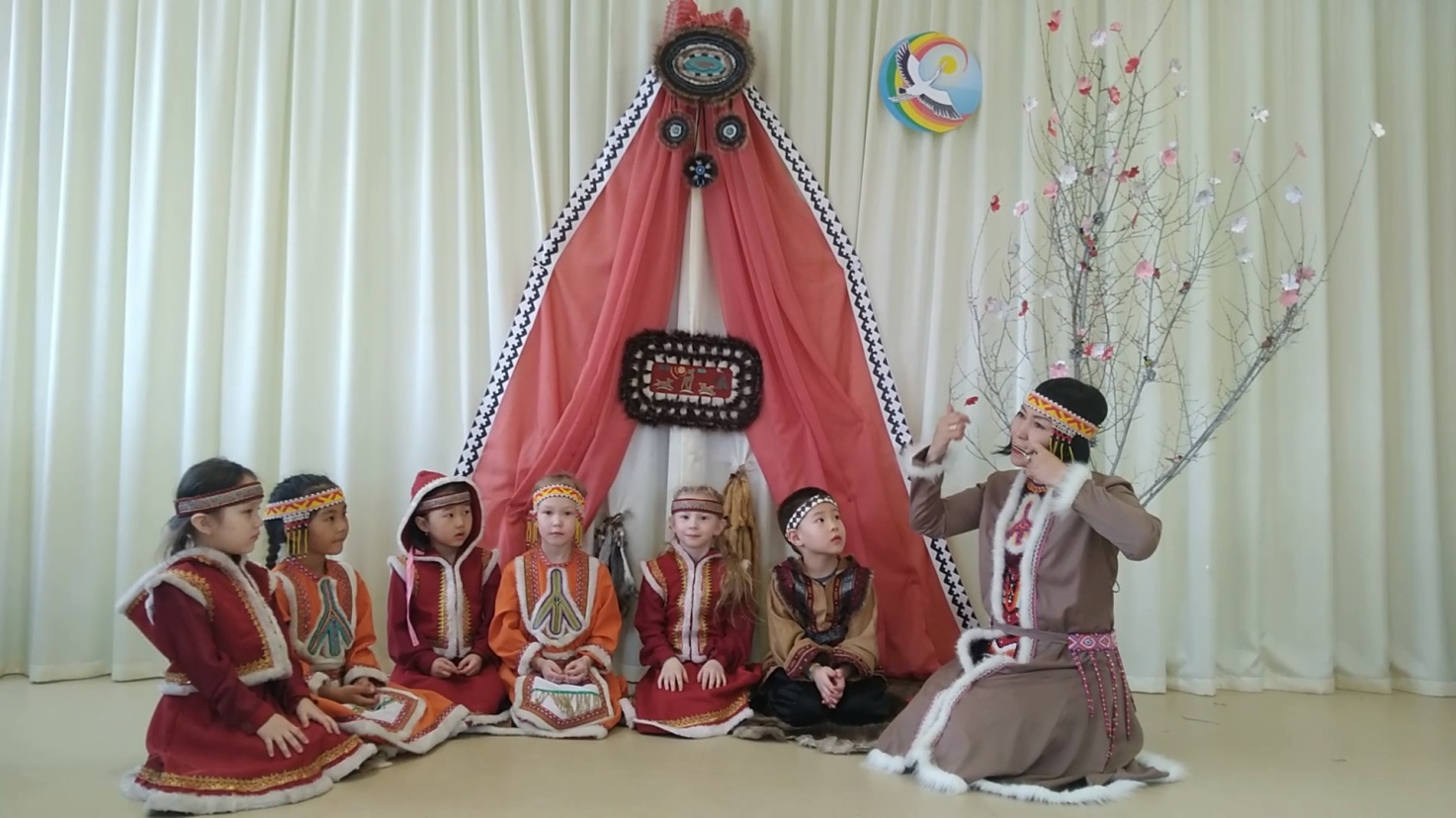 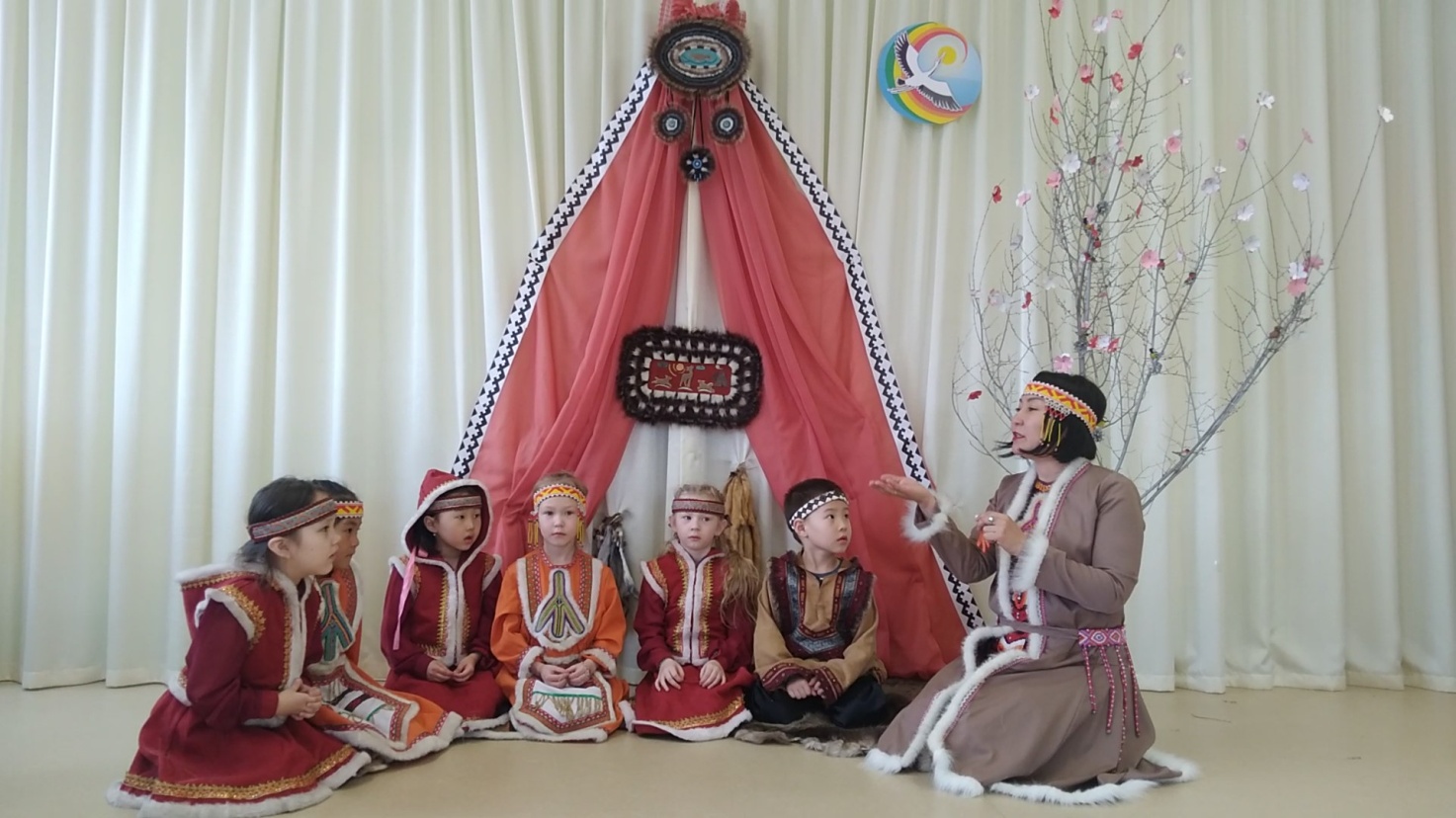 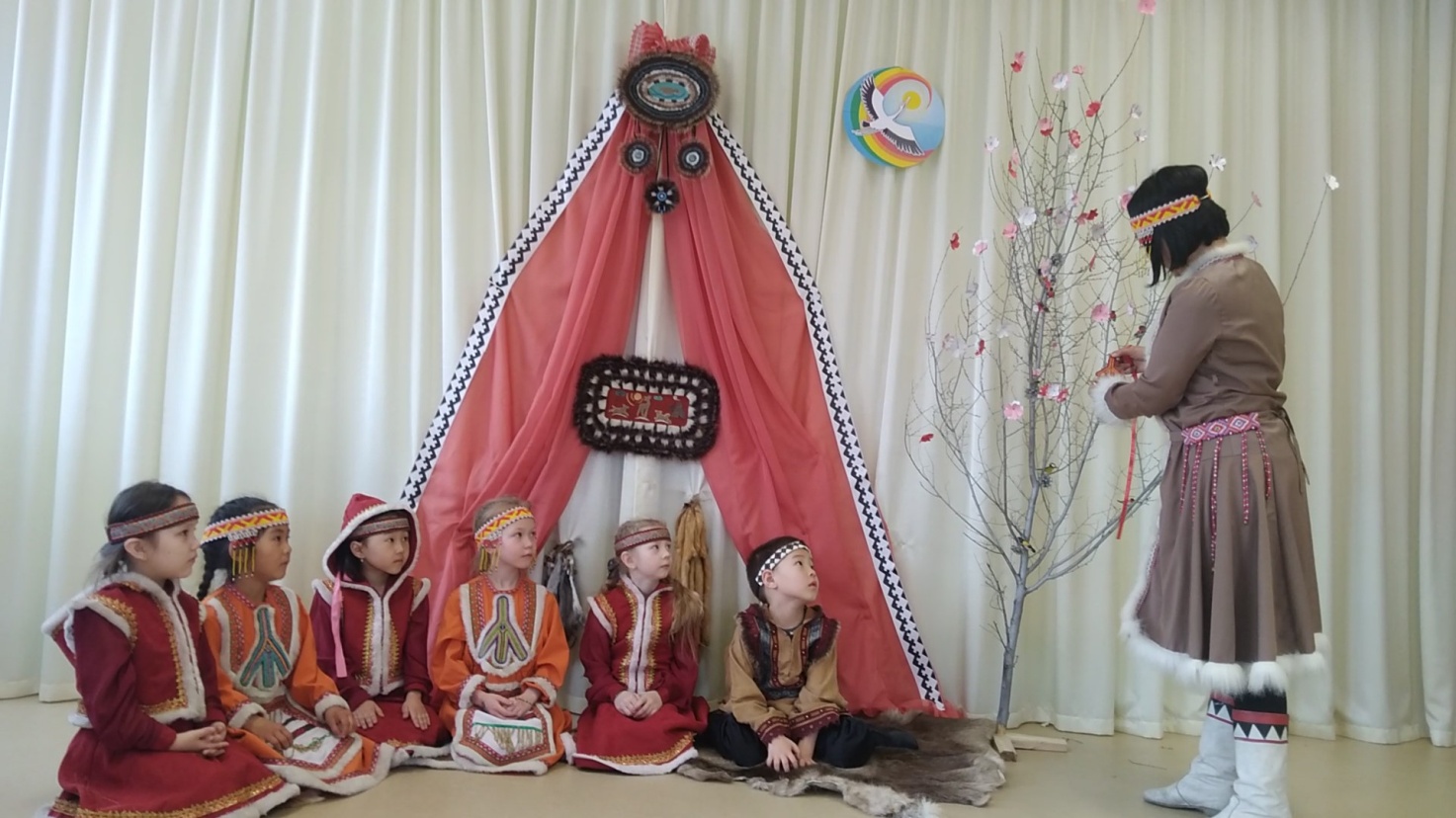 Аппликация «Эвенкийский кумалан»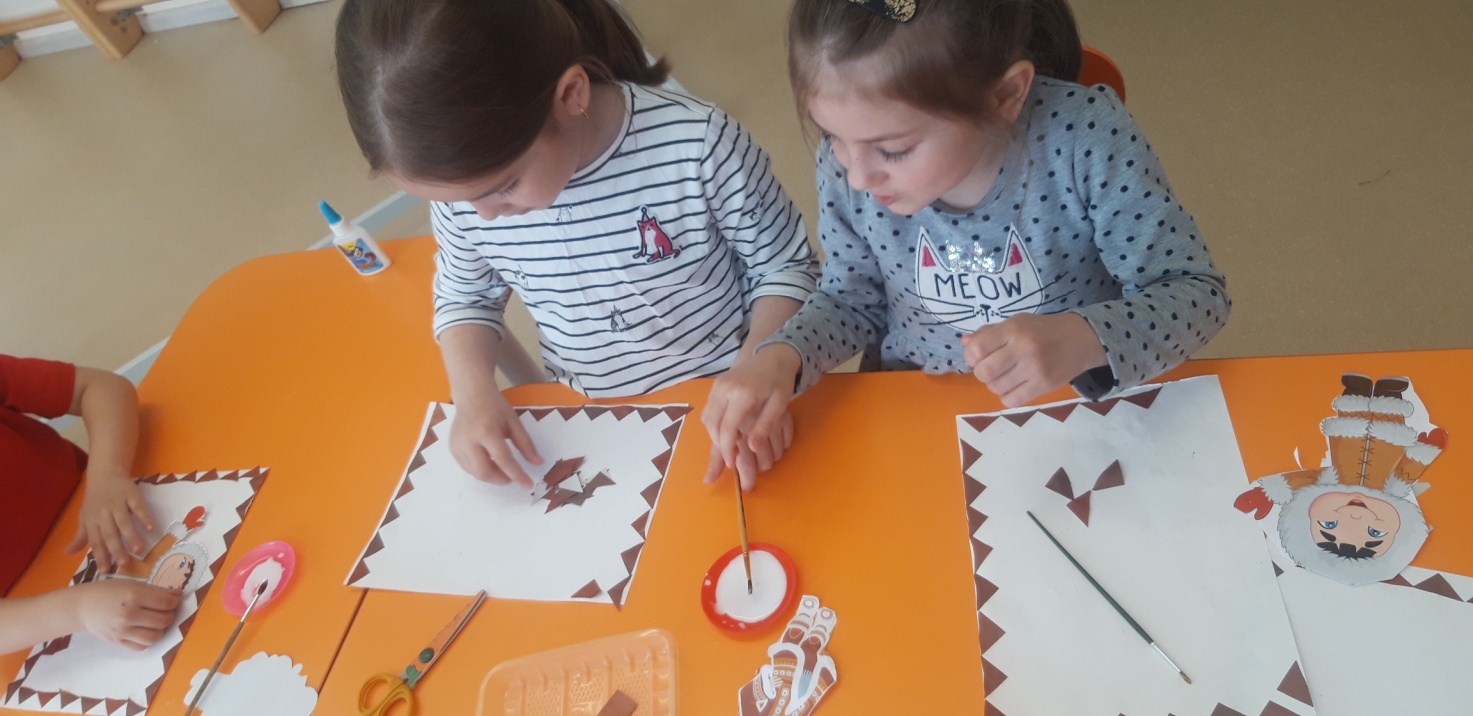 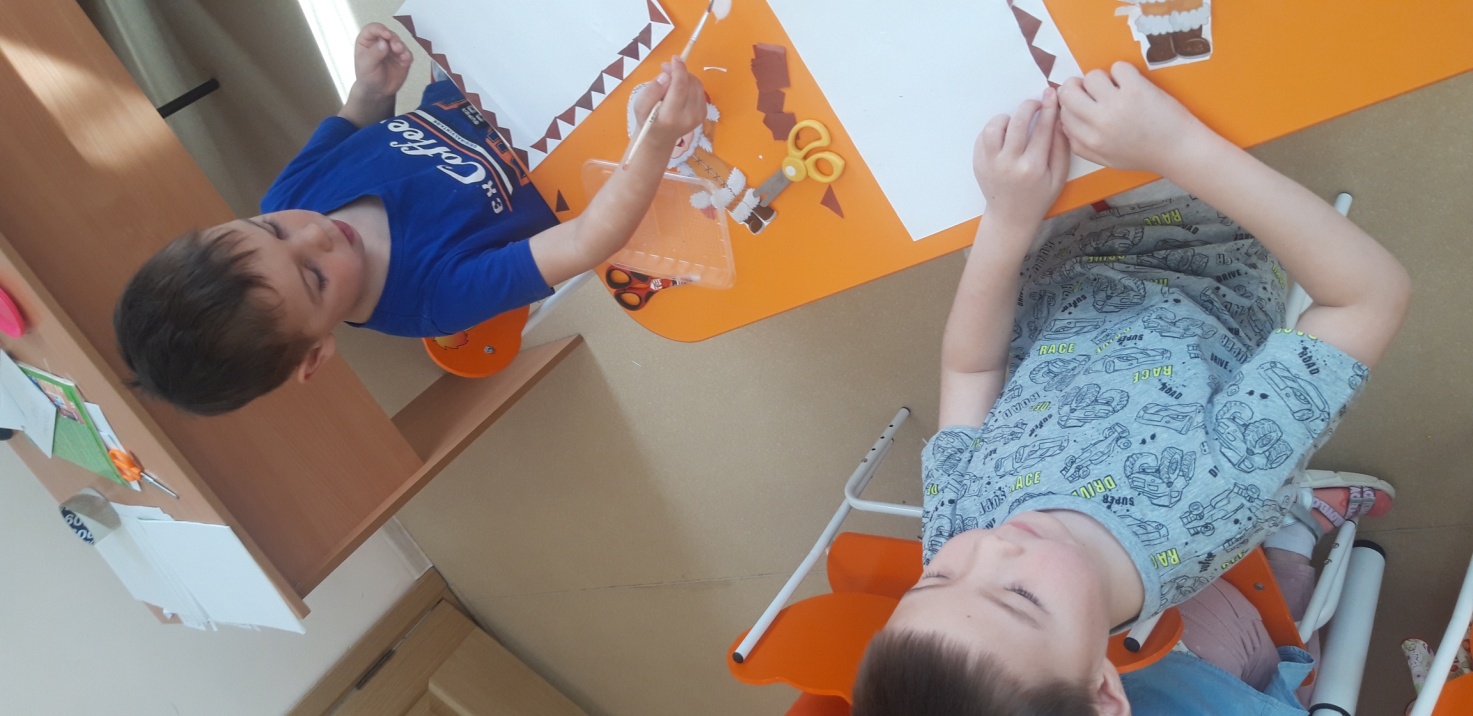 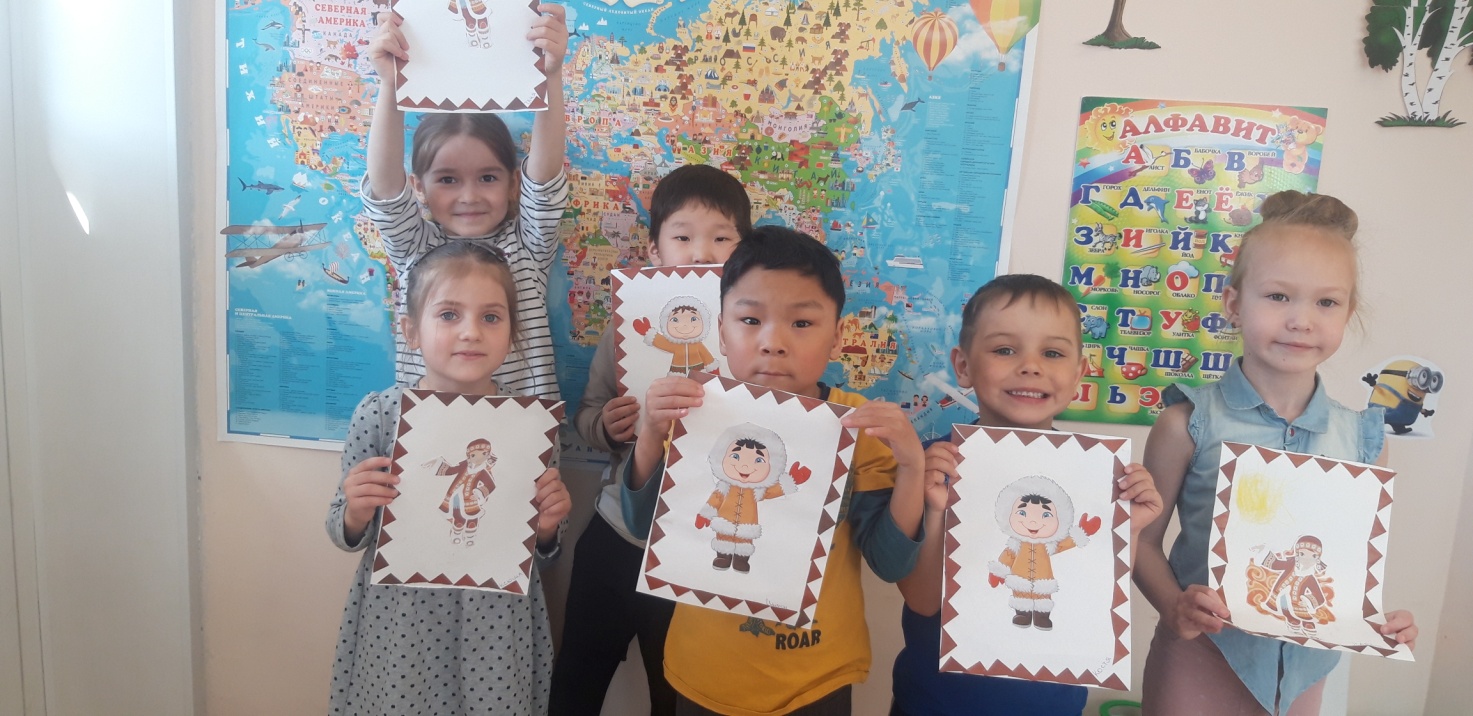 МАДОУ детский сад «Огонек», Баунтовский эвенкийский район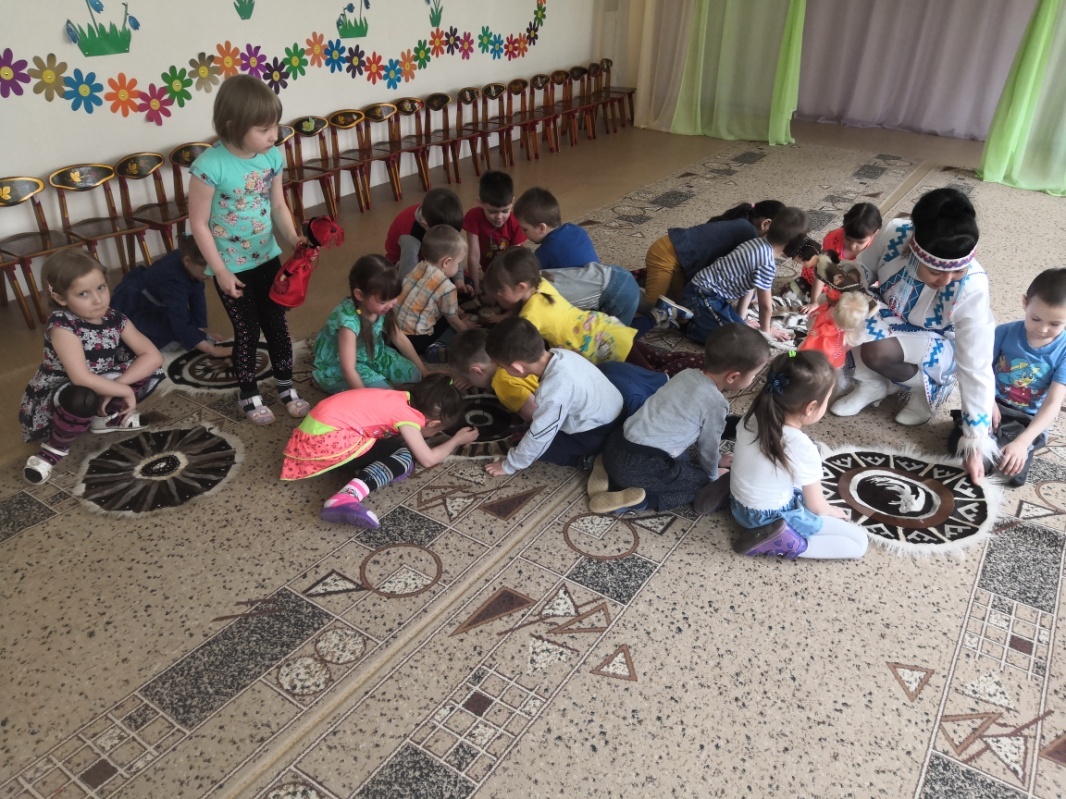 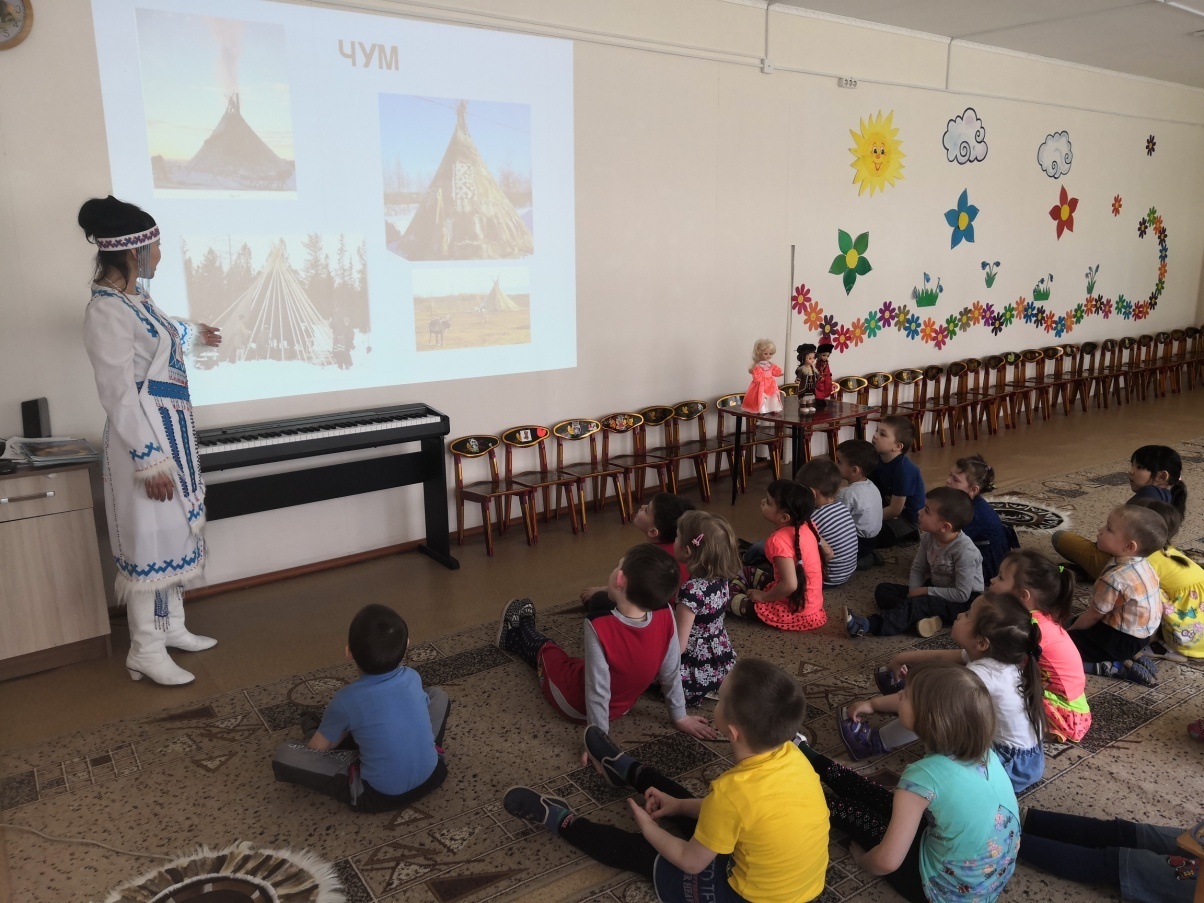 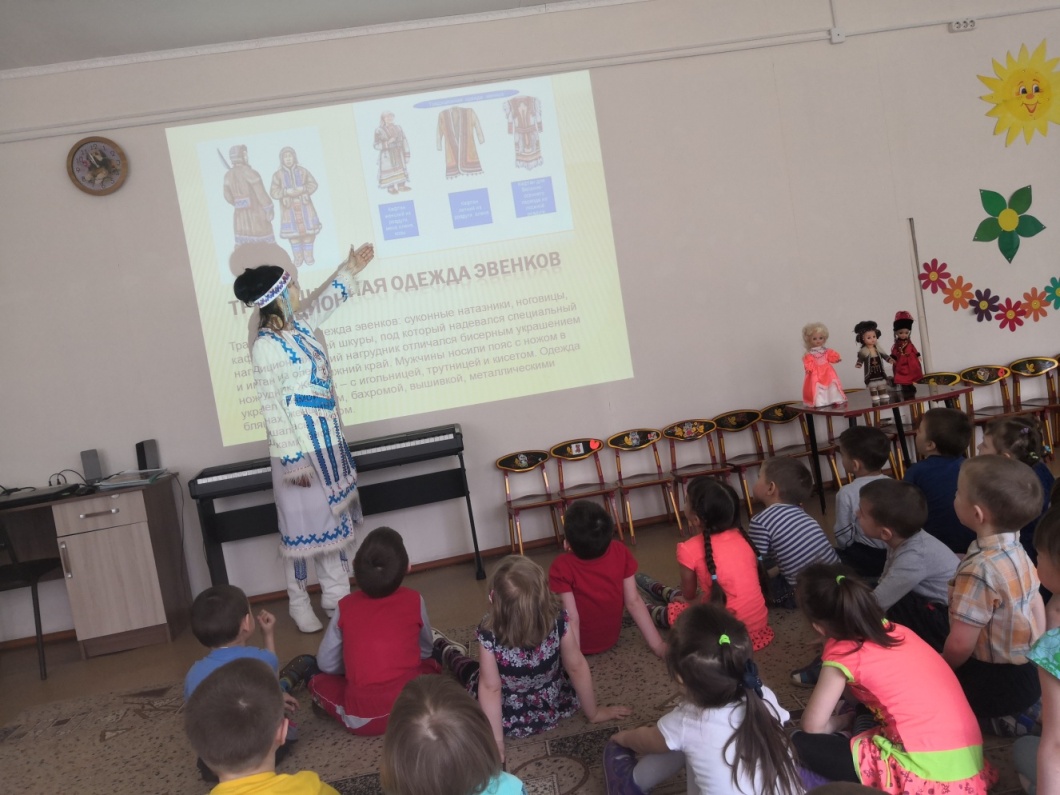 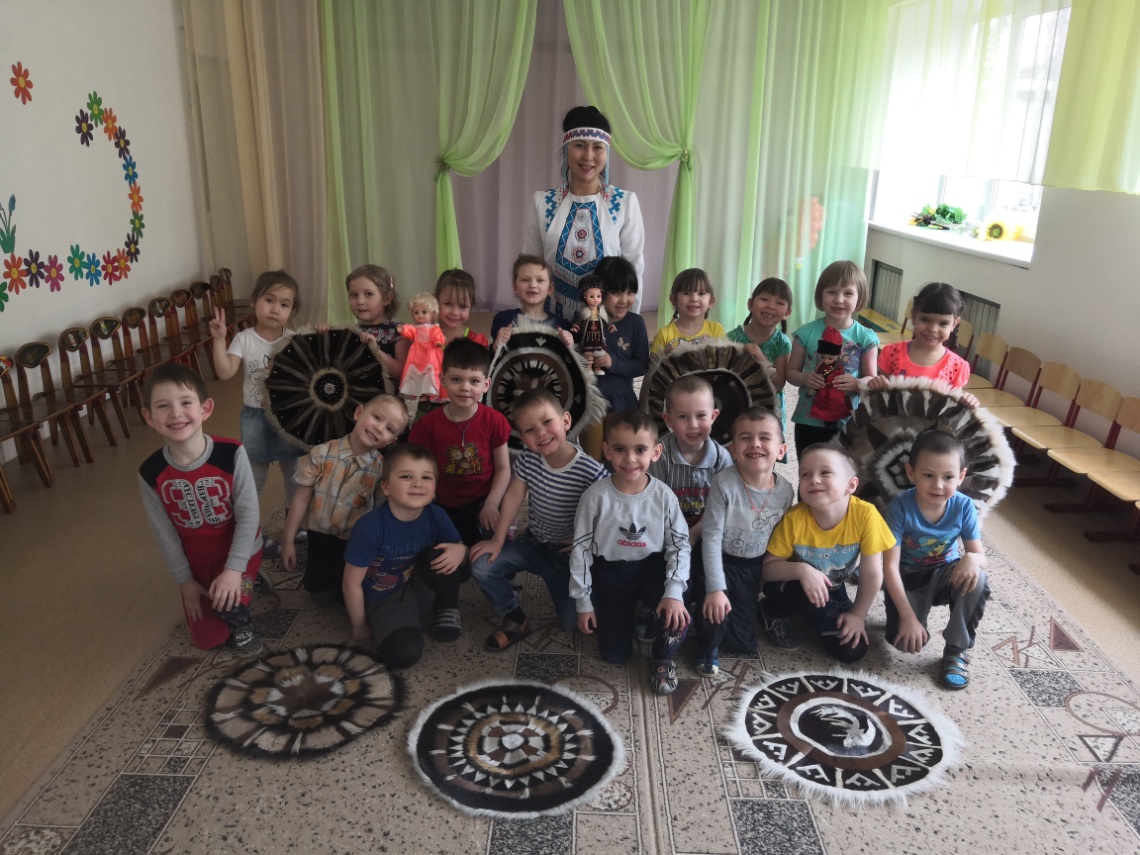 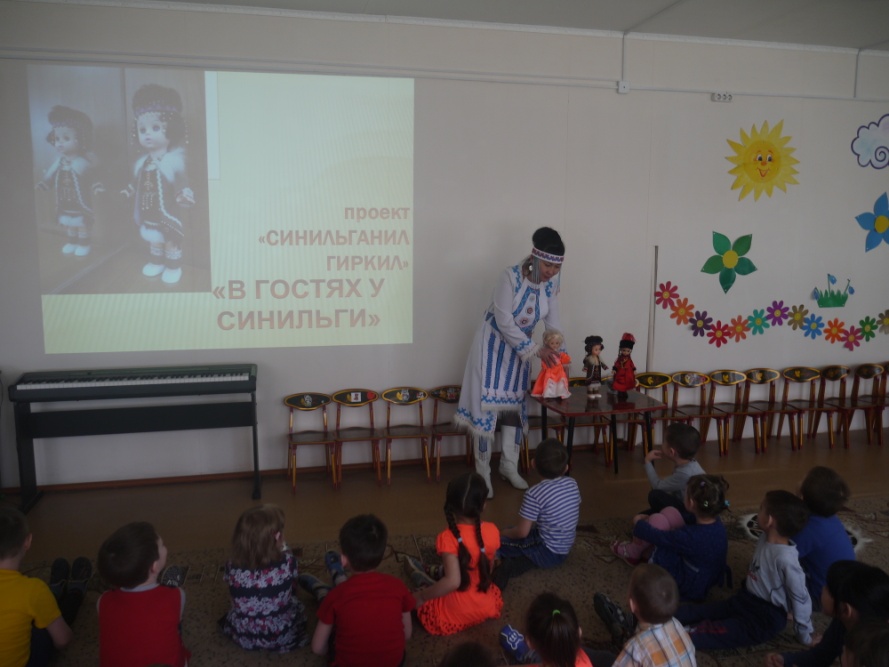 